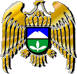 МИНИСТЕРСТВО ОБРАЗОВАНИЯ И НАУКИ КАБАРДИНО-БАЛКАРСКОЙ РЕСПУБЛИКИ———---------------------------------—    •••    —--------------------——————— МУНИЦИПАЛЬНОЕ УЧРЕЖДЕНИЕ « У П Р А В Л Е Н И Е    О Б Р А З О В А Н И Я »АДМИНИСТРАЦИИ  ЭЛЬБРУССКОГО  МУНИЦИПАЛЬНОГО  РАЙОНА361624, Кабардино-Балкарская Республика, город Тырныауз, проспект Эльбрусский, №-39Тел.4-39-25, e-mail:ruelbrus@mail.                                                                                               15.09.2015г.                                    ПРИКАЗ     №                                               г.п. ТырныаузО назначении муниципального куратора по Эльбрусскому муниципальному району по  аттестации работников организаций, осуществляющих педагогическую деятельность. Назначить  Ахкубекову Жанну Кайтмурзаевну, ведущего специалиста управления образования постоянно действующим муниципальным куратором по аттестации работников организаций, осуществляющих педагогическую деятельность.Начальник управления образования                             С.С. МоллаевС  приказом ознакомлена,  Ведущий специалист управления образования                   Ж.К. Ахкубекова